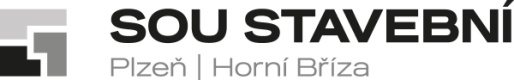 _Střední odborné učiliště stavební, Plzeň, Borská 55Střední odborné učiliště stavební, Plzeň, Borská 55Střední odborné učiliště stavební, Plzeň, Borská 55Borská 2718/55, Jižní Předměstí, 301 00 PlzeňBorská 2718/55, Jižní Předměstí, 301 00 PlzeňBorská 2718/55, Jižní Předměstí, 301 00 Plzeňtel.: 373 730 030, datová schránka: 7s8gxd7tel.: 373 730 030, datová schránka: 7s8gxd7Profitek s.r.o.e-mail: sou@souplzen.cze-mail: sou@souplzen.cztřída 5. května 457/44https://www.souplzen.cz/https://www.souplzen.cz/373 72 LišovVÁŠ DOPIS ZN.:ZE DNE:NAŠE ZN.:SOUSPL/0937/23SOUSPL/0937/23VYŘIZUJE:Ing. Jiří HájekIng. Jiří HájekTEL.:373 730 036373 730 036DAT. SCHR.:7s8gxd77s8gxd7E-MAIL:sou@souplzen.czsou@souplzen.czDATUM:17.4.202317.4.2023Objednávka č. 17/2023Objednáváme u Vás díly stavebnice Stepcraft dle cenové nabídky č. 2023055 ze dne 27. 2. 2023  Termín dodání:		 březen - duben 2023   Místo:  			 Plzeň, Borská 55 Předběžná cena bez DPH: 82.516,50 Kč Předběžná cena s DPH:	 99.845,00 KčPoznámka pro fakturaci – na originálu faktury uvést i text: Jedná se o dodávky, služby, hrazené z projektu: Šablony OP JAK I. - SOU stavební, Plzeň, Borská 55, CZ.02.02.XX/00/22_003/0003013, OP JAK.Bližší informace zástupce ředitele pro odborný výcvik Ing. Jiří Hájek tel. č. 602 159 102 Fakturační adresa: 	SOU stavebníBorská 55301 00 PlzeňIČO: 004 97 061, jsme plátci DPHŽádáme o písemné potvrzení objednávkyStřední odborné učiliště stavební,Plzeň, Borská 55